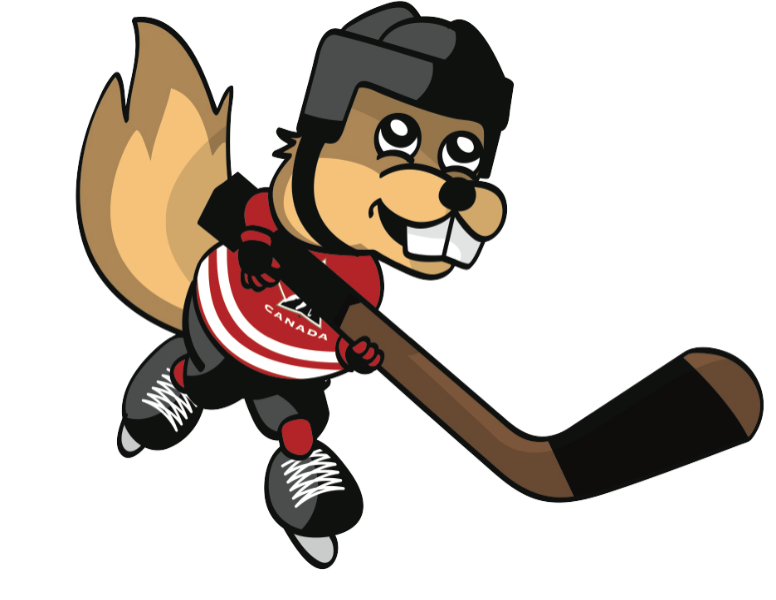 1. Charlie eats 3/4 of a container of pond weeds. 2. Give Charlie 2/3 of a box of seeds.3. Feed Charlie 1/2 a bowl of bark.4. Let Charlie chew 1/4 of the patch of algae. 5. What else can Charlie eat?  Draw a picture and show the fraction.Subject:MathTitle:Feed Charlie!  Lesson #1Grade Level:3Purpose:Show fractional amounts on shapes in order to feed Charlie the Chipmunk.CurricularConnections:Demonstrate an understanding of fractions by:explaining that a fraction represents a part of a wholedescribing situations in which fractions are used Describe the characteristics of 3-D objects and 2-D shapes.Materials:Smartboard, blackboard, or chart paper for demonstratingCopies of worksheet – “Feed Charlie the Chipmunk”Pencils, erasersActivity:Class lesson on fractions.  Define numerator and denominator.Illustrate different fractional amounts using the same shapes that are on the worksheet:  cylinder, rectangular prism, and rectangle.Use different fractions than on the worksheet.  Divide the different shapes to show 2/4, 1/3, 5/6, etc. Demonstrate how to mark the “face” of each of the shapes to divide it into equal parts.  For example:If Charlie ate 2/4 of a container of leaf stems, show how to divide the container equally into fourths, mark 2/4, and then draw the leaf stems below that mark.Distribute worksheet, “Feed Charlie the Chipmunk”.  Read the directions.  Explain to students that they must mark the container first, and then sketch the fractional amount of “food
in each of the containers.#5 can be done as a class or independently.Students complete worksheet.Extension:Science connection:  Students research another food that chipmunks eat and create a shape with a different fraction for that amount of food.Assessment:Students illustrate their knowledge of fractions by showing fractional amounts.